Dok. Laporan Insiden Penyelamatan Mengeluarkan Cincin yang sangat Ketat di Jari Tangan Warga an, BainHari/ Tanggal 	: Sabtu, 27 Juni 2020Jam			: 10.50 wib s.d 17.20 wibAlamat Korban	: JL. Beringin, Kantor Dinas Pemadam Kebakaran dan Penyelamatan, Kec Tungkal Ilir Kab. Tanjab BaratPetugas Piket	: Peleton 2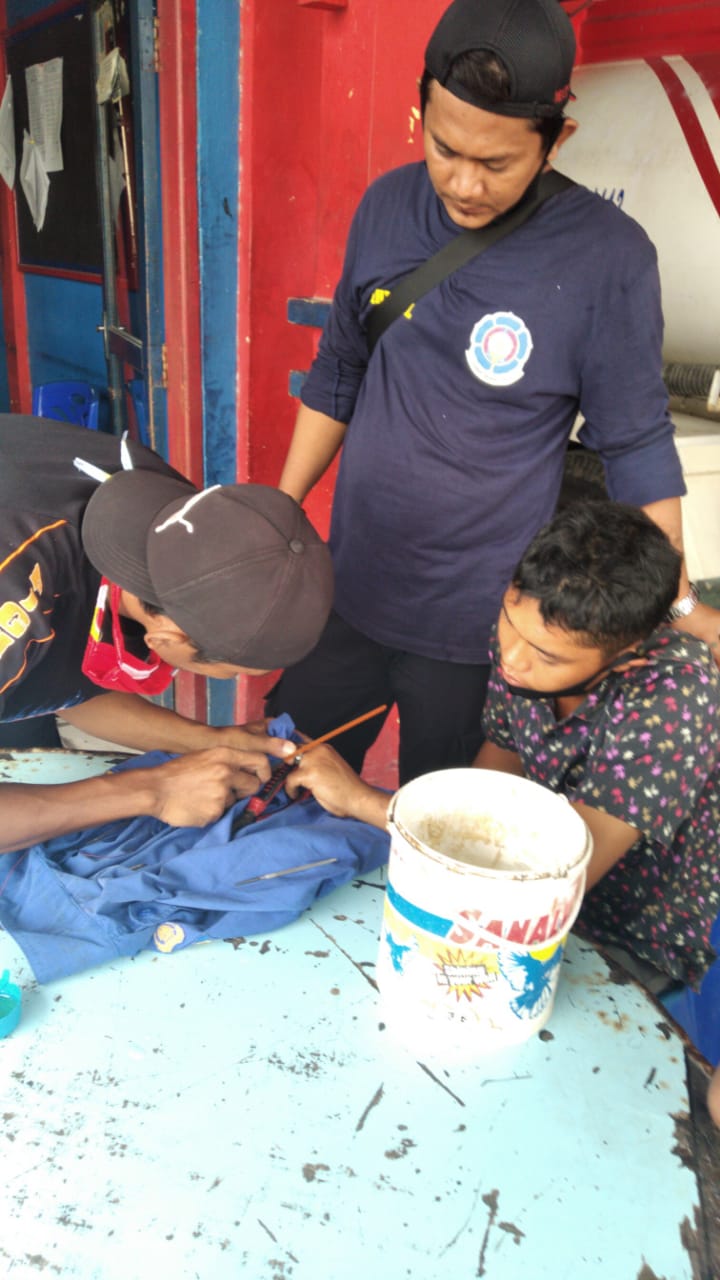 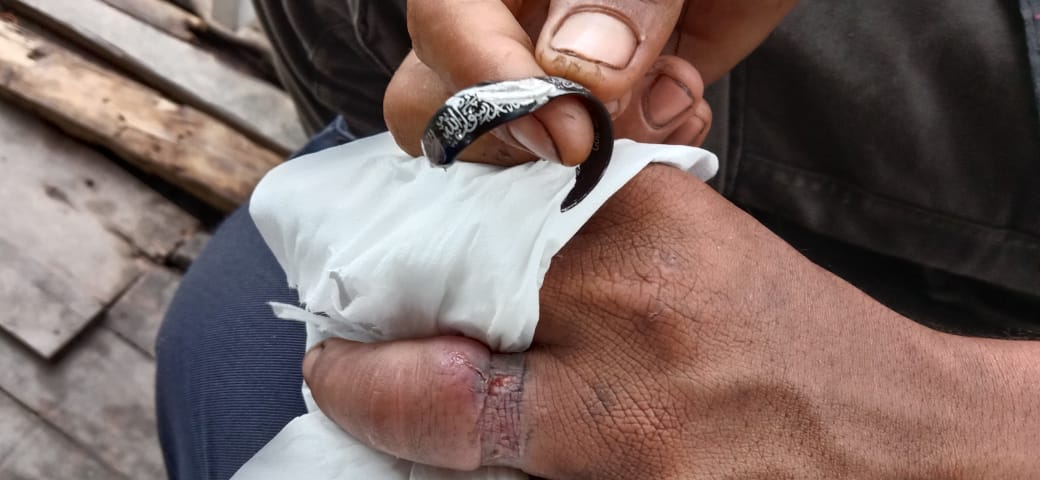 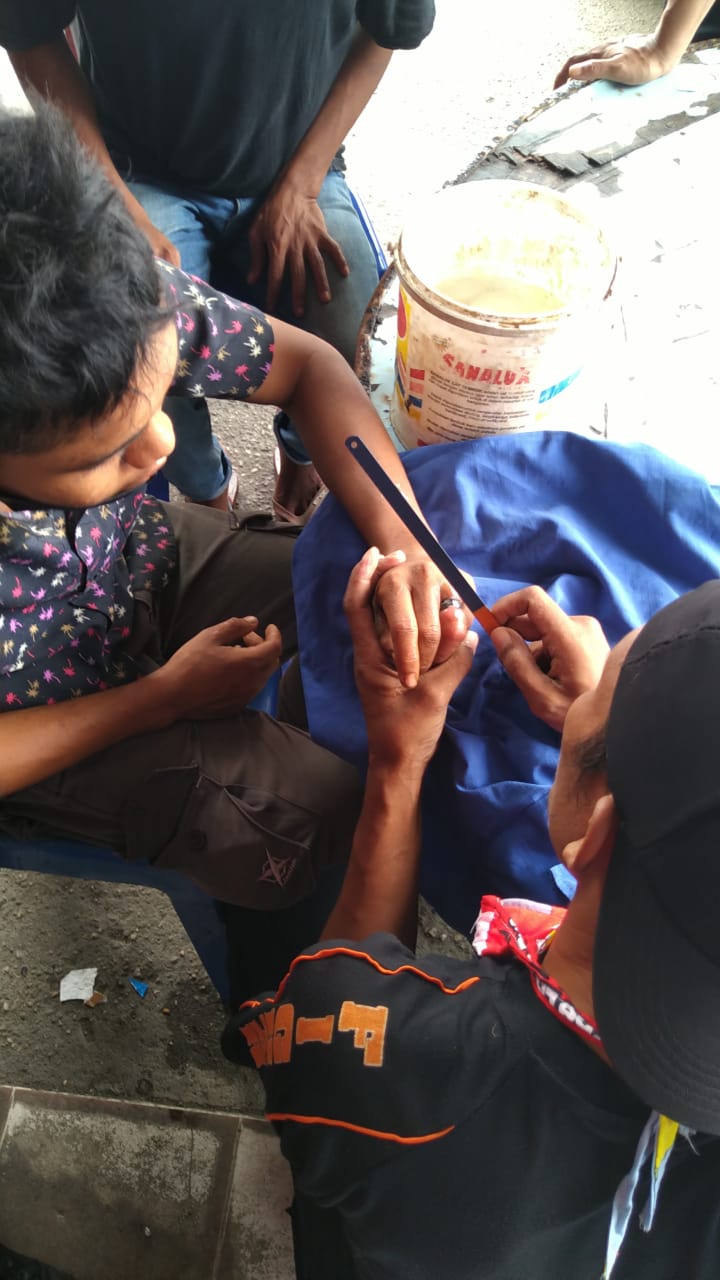 